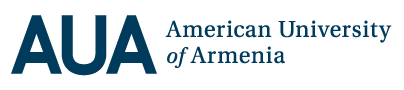                  Transcript Release Authorization FormIn accordance with the Family Education Rights and Privacy Act of 1974, 
I ________________________________, hereby grant permission to release a copy of my transcript to my scholarship donor.         ___________________                                          _______________________         Student Signature                                                              Date (mm/dd/yyyy)           40 Marshal Baghramyan Ave.
Yerevan 0019, Republic of Armenia 
Phone: (+374 60) 61 27 93
E-mail: financialaid@aua.am 